COURSE RMATION SHEET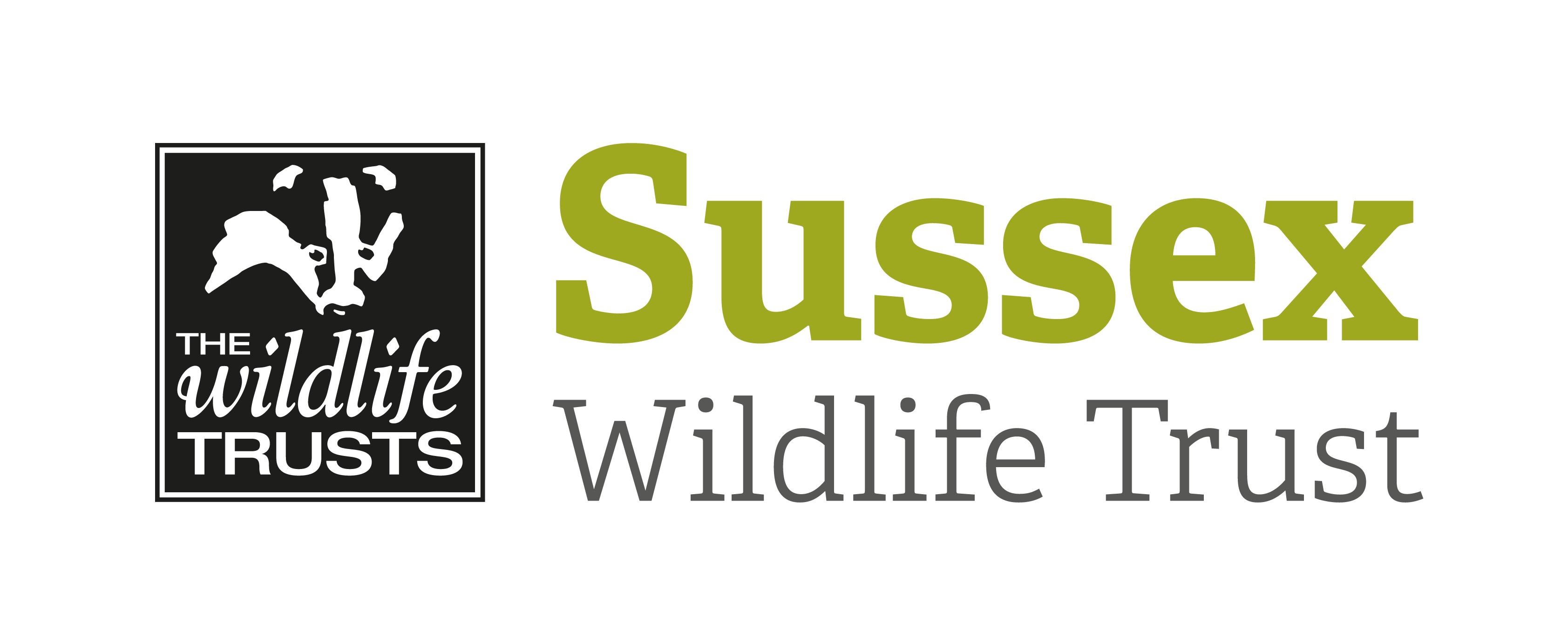 Course Title:  An Evening with BadgersCourse Title:  An Evening with BadgersCourse Title:  An Evening with BadgersDay/Date/Year:Wednesday 24th April 2019Start Time:   6.15pmStart Time:   6.15pmFinish Time:  10pm approximately  Finish Time:  10pm approximately  Course Tutor:David PlummerDavid PlummerDavid PlummerCourse description d subjects coveredThe evening will start with a discussion about badger life cycle, how to watch etc.  We will then move to the observation platform and quietly observe badgers.Not suitable for children aged 14 and under.The evening will start with a discussion about badger life cycle, how to watch etc.  We will then move to the observation platform and quietly observe badgers.Not suitable for children aged 14 and under.The evening will start with a discussion about badger life cycle, how to watch etc.  We will then move to the observation platform and quietly observe badgers.Not suitable for children aged 14 and under.Meeting point / Venue address:Woodland, near Rusper, West Sussex.Woodland, near Rusper, West Sussex.Woodland, near Rusper, West Sussex. sites to be visited:N/AN/AN/AWhat to bring:Additional information and directions to the venue will be e-mailed to participants nearer the time.Additional information and directions to the venue will be e-mailed to participants nearer the time.Additional information and directions to the venue will be e-mailed to participants nearer the time. rmation:  No food or drink to be consumed during the event.No food or drink to be consumed during the event.No food or drink to be consumed during the event.Public Trsport:   No public transport No public transport No public transportAccessibility: Woodland terrain.  Can be muddy.Woodland terrain.  Can be muddy.Woodland terrain.  Can be muddy.